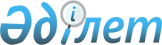 О внесении изменений в решение Капшагайского городского маслихата № 42-174 от 19 декабря 2014 года "О бюджете города Капшагай на 2015-2017 годы"
					
			Утративший силу
			
			
		
					Решение Капшагайского городского маслихата Алматинской области от 27 мая 2015 года № 49-202. Зарегистрировано Департаментом юстиции Алматинской области 10 июня 2015 года № 3216. Утратило силу решением Капшагайского городского маслихата Алматинской области от 19 мая 2016 года № 4-23      Сноска. Утратило силу решением Капшагайского городского маслихата Алматинской области от 19.05.2016 № 4-23.

      В соответствии с пунктом 4 статьи 106 Бюджетного кодекса Республики Казахстан от 4 декабря 2008 года, подпунктом 1) пункта 1 статьи 6 Закона Республики Казахстан от 23 января 2001 года "О местном государственном управлении и самоуправлении в Республике Казахстан", маслихат города Капшагай РЕШИЛ:

      1. Внести в решение Капшагайского городского маслихата № 42-174 от 19 декабря 2014 года "О бюджете города Капшагай на 2015-2017 годы" (зарегистрированного в Реестре государственной регистрации нормативных правовых актов 26 декабря 2014 года № 2979, опубликованного в газете "Нурлы олке" № 01-02 (306-307) от 03 января 2015 года), в решение Капшагайского городского маслихата № 45-191 от 06 февраля 2015 года "О внесении изменений в решение Капшагайского городского маслихата № 42-174 от 19 декабря 2014 года "О бюджете города Капшагай на 2015-2017 годы" (зарегистрированного в Реестре государственной регистрации нормативных правовых актов 17 февраля 2015 года № 3058, опубликованного в газете "Нурлы олке" № 09 (314) от 26 февраля, № 10-11 (315-316) от 03 марта, № 12-13 (317-318) от 21 марта 2015 года), следующие изменения:

      пункт 1 указанного решения изложить в новой редакции:

      "1. Утвердить бюджет города на 2015-2017 годы согласно приложениям

      1, 2, 3 соответственно, в том числе на 2015 год в следующих объемах:

      1) доходы 5558523 тысячи тенге, в том числе:

      налоговые поступления 1039751 тысяча тенге;

      неналоговые поступления 50000 тысяч тенге;

      поступления от продажи основного капитала 47000 тысяч тенге;

      поступления трансфертов 4421772 тысячи тенге, в том числе:

      целевые текущие трансферты 2239767 тысяч тенге; 

      целевые трансферты на развитие 891259 тысяч тенге; 

      субвенции 1290746 тысяч тенге;

      2) затраты 5536248 тысяч тенге;

      3) чистое бюджетное кредитование 1312954 тысячи тенге, в том числе:

      бюджетные кредиты 1315963 тысячи тенге;

      погашение бюджетных кредитов 3009 тысяч тенге; 

      4) сальдо по операциям с финансовыми активами 38200 тысяч тенге;

      5) дефицит (профицит) бюджета (-) 1328879 тысяч тенге;

      6) финансирование дефицита (использование профицита) бюджета 1328879 тысяч тенге".

      2. Приложение 1 к указанному решению изложить в новой редакции согласно приложению 1 к настоящему решению.

      3. Контроль за исполнением настоящего решения возложить на постоянную комиссию городского маслихата "По социально-экономическому развитию, бюджету, производству, развитию малого и среднего предпринимательства".

      4. Возложить на руководителя Отдела (по согласованию Сатыбалдиева А.Т.) опубликование настоящего решения после государственной регистрации в органах юстиции в официальных и периодических печатных изданиях, а также на интернет-ресурсе, определяемом Правительством Республики Казахстан и на интернет-ресурсе городского маслихата.

      5. Настоящее решение вводится в действие с 1 января 2015 года.

 Бюджет города Капшагай на 2015 год      а

      а

      а

      а

      а

      а

      а


					© 2012. РГП на ПХВ «Институт законодательства и правовой информации Республики Казахстан» Министерства юстиции Республики Казахстан
				
      Председатель сессии 

      городского маслихата 

 Р.Сагитдинов

      Секретарь

      городского маслихата

К. Ахметтаев
Приложение 1 к решению Капшагайского городского маслихата от 27 мая 2015 года № 49-202 "О внесении изменений в решение Капшагайского городского маслихата № 42-174 от 19 декабря 2014 года "О бюджете города Капшагай на 2015-2017 годы"Приложение 1, утвержденное решением Капшагайского городского маслихата от 19 декабря 2014 года № 42-174 "О бюджете города Капшагай на 2015-2017 годы"Категория

Категория

Категория

Категория

 

Сумма, 

тысяч 

тенге

Класс

Класс

Класс

 

Сумма, 

тысяч 

тенге

Подкласс

Подкласс

 

Сумма, 

тысяч 

тенге

 Наименование

 

Сумма, 

тысяч 

тенге

I. Доходы

5558523

1

Налоговые поступления

1039751

01

Подоходный налог

18385

2

Индивидуальный подоходный налог

18385

04

Hалоги на собственность

663980

1

Hалоги на имущество

498734

3

Земельный налог

109984

4

Hалог на транспортные средства

54712

5

Единый земельный налог

550

05

Внутренние налоги на товары, работы и услуги

334725

2

Акцизы

10000

3

Поступления за использование природных и других ресурсов

24000

4

Сборы за ведение предпринимательской и профессиональной деятельности

294485

5

Налог на игорный бизнес

6240

08

Обязательные платежи, взимаемые за совершение юридически значимых действий и (или) выдачу документов уполномоченными на то государственными органами или должностными лицами

22661

1

Государственная пошлина

22661

2

Неналоговые поступления

50000

01

Доходы от государственной собственности

10000

1

Поступления части чистого дохода коммунальных государственных предприятий

2000

5

Доходы от аренды имущества, находящегося в государственной собственности

8000

04

Штрафы, пени, взыскания, налагаемые государственными усреждениями, финансируемыми из государственного бюджета, а также содержащимися и финансируемыми из бюджета (сметы расходов) Национального Банка Республики Казахстан

30000

1

Штрафы, пени, санкции, взыскания, налагаемые государственными учреждениями, финансируемыми из государственного бюджета, а также содержащимися и финансируемыми из бюджета (сметы расходов) Национального Банка Республики Казахстан, за исключением поступлений от организаций нефтяного сектора 

30000

06

Прочие неналоговые поступления

10000

1

Прочие неналоговые поступления

10000

3

Поступления от продажи основного капитала

47000

03

Продажа земли и нематериальных активов

47000

1

Продажа земли

47000

4

Поступления трансфертов 

4421772

02

Трансферты из вышестоящих органов государственного управления

4421772

2

Трансферты из областного бюджета

4421772

Функциональная группа 

Функциональная группа 

Функциональная группа 

Функциональная группа 

Функциональная группа 

Сумма, тысяч тенге

Функциональная подгруппа

Функциональная подгруппа

Функциональная подгруппа

Функциональная подгруппа

Сумма, тысяч тенге

Администратор бюджетных программ

Администратор бюджетных программ

Администратор бюджетных программ

Сумма, тысяч тенге

Программа 

Программа 

Сумма, тысяч тенге

Наименование 

Сумма, тысяч тенге

II.Затраты

5536248

01

Государственные услуги общего характера

153262

1

Представительные, исполнительные и другие органы, выполняющие общие функции государственного управления

126531

112

Аппарат маслихата района (города областного значения)

12618

001

Услуги по обеспечению деятельности маслихата района (города областного значения)

12618

122

Аппарат акима района (города областного значения)

77313

001

Услуги по обеспечению деятельности акима района (города областного значения)

76213

003

Капитальные расходы государственного органа

1100

123

Аппарат акима района в городе, города районного значения, поселка, села, сельского округа

36600

001

Услуги по обеспечению деятельности акима района в городе, города районного значения, поселка, села, сельского округа

36100

022

Капитальные расходы государственного органа

500

2

Финансовая деятельность

11712

452

Отдел финансов района (города областного значения)

11712

001

Услуги по реализации государственной политики в области исполнения бюджета и управления коммунальной собственностью района (города областного значения)

9849

003

Проведение оценки имущества в целях налогообложения

881

010

Приватизация, управление коммунальным имуществом, постприватизационная деятельность и регулирование споров, связанных с этим 

682

018

Капитальные расходы государственного органа

300

5

Планирование и статистическая деятельность

15019

453

Отдел экономики и бюджетного планирования района (города областного значения)

15019

001

Услуги по реализации государственной политики в области формирования и развития экономической политики, системы государственного планирования (города областного значения)

14669

004

Капитальные расходы государственного органа

350

02

Оборона

102603

1

Военные нужды

2021

122

Аппарат акима района (города областного значения)

2021

005

Мероприятия в рамках исполнения всеобщей воинской обязанности

2021

2

Организация работы по чрезвычайным ситуациям

100582

122

Аппарат акима района (города областного значения)

100582

006

Предупреждение и ликвидация чрезвычайных ситуаций масштаба района (города областного значения)

100000

007

Мероприятия по профилактике и тушению степных пожаров районного (городского) масштаба, а также пожаров в населенных пунктах, в которых не созданы органы государственной противопожарной службы

582

03

Общественный порядок, безопасность, правовая, судебная, уголовно-исполнительная деятельность

10760

9

Прочие услуги в области общественного порядка и безопасности

10760

485

Отдел пассажирского транспорта и автомобильных дорог района (города областного значения)

10760

021

Обеспечение безопасности дорожного движения в населенных пунктах

10760

04

Образование

2374032

1

Дошкольное воспитание и обучение

350865

464

Отдел образования района (города областного значения)

350865

009

Обеспечение деятельности организаций дошкольного воспитания и обучения

133850

040

Реализация государственного образовательного заказа в дошкольных организациях образования

217015

2

Начальное, основное среднее и общее среднее образование

1618070

123

Аппарат акима района в городе, города районного значения, поселка, села, сельского округа

855

005

Организация бесплатного подвоза учащихся до школы и обратно в аульной (сельской) местности

855

464

Отдел образования района (города областного значения)

1516505

003

Общеобразовательное обучение

1463446

006

Дополнительное образование для детей

53059

465

Отдел физической культуры и спорта района (города областного значения)

100710

017

Дополнительное образование для детей и юношества по спорту

100710

9

Прочие услуги в области образования

405097

464

Отдел образования района (города областного значения)

281282

001

Услуги по реализации государственной политики на местном уровне в области образования 

10478

004

Информатизация системы образования в государственных учреждениях образования района (города областного значения)

12000

005

Приобретение и доставка учебников, учебно-методических комплексов для государственных учреждений образования района (города областного значения)

61405

007

Проведение школьных олимпиад, внешкольных мероприятий и конкурсов районного (городского) масштаба

1314

015

Ежемесячная выплата денежных средств опекунам (попечителям) на содержание ребенка-сироты (детей-сирот), и ребенка (детей), оставшегося без попечения родителей

21500

022

Выплата единовременных денежных средств казахстанским гражданам, усыновившим (удочерившим) ребенка (детей)-сироту и ребенка (детей), оставшегося без попечения родителей

977

067

Капитальные расходы подведомственных государственных учреждений и организаций

173608

467

Отдел строительства района (города областного значения)

123815

037

Строительство и реконструкция объектов образования

123815

06

Социальная помощь и социальное обеспечение

166832

1

Социальное обеспечение

844

464

Отдел образования района (города областного значения)

844

030

Содержание ребенка (детей), переданного патронатным воспитателям

844

2

Социальная помощь

139718

451

Отдел занятости и социальных программ района (города областного значения)

139718

002

Программа занятости

34545

004

Оказание социальной помощи на приобретение топлива специалистам здравоохранения, образования, социального обеспечения, культуры, спорта и ветеринарии в сельской местности в соответствии с законодательством Республики Казахстан

3666

005

Государственная адресная социальная помощь

2908

006

Оказание жилищной помощи

24683

007

Социальная помощь отдельным категориям нуждающихся граждан по решениям местных представительных органов

8733

010

Материальное обеспечение детей-инвалидов, воспитывающихся и обучающихся на дому

1617

014

Оказание социальной помощи нуждающимся гражданам на дому

18436

016

Государственные пособия на детей до 18 лет

7829

017

Обеспечение нуждающихся инвалидов обязательными гигиеническими средствами и предоставление услуг специалистами жестового языка, индивидуальными помощниками в соответствии с индивидуальной программой реабилитации инвалида

20885

052

Проведение мероприятий, посвященных семидесятилетию Победы в Великой Отечественной войне

16416

9

Прочие услуги в области социальной помощи и социального обеспечения

26270

451

Отдел занятости и социальных программ района (города областного значения)

24874

001

Услуги по реализации государственной политики на местном уровне в области обеспечения занятости и реализации социальных программ для населения

20324

011

Оплата услуг по зачислению, выплате и доставке пособий и других социальных выплат

1276

050

Реализация Плана мероприятий по обеспечению прав и улучшению качества жизни инвалидов

3274

485

Отдел пассажирского транспорта и автомобильных дорог района (города областного значения)

1396

050

Реализация Плана мероприятий по обеспечению прав и улучшению качества жизни инвалидов

1396

07

Жилищно-коммунальное хозяйство

2301034

1

Жилищное хозяйство

158796

467

Отдел строительства района (города областного значения)

88992

003

Проектирование и (или) строительство, реконструкция жилья коммунального жилищного фонда

59748

004

Проектирование, развитие и (или) обустройство инженерно-коммуникационной инфраструктуры

29244

487

Отдел жилищно-коммунального хозяйства и жилищной инспекции района (города областного значения)

69804

001

Услуги по реализации государственной политики на местном уровне в области жилищно-коммунального хозяйства и жилищного фонда

10014

003

Капитальные расходы государственного органа

300

007

Снос аварийного и ветхого жилья

15000

032

Капитальные расходы подведомственных государственных учреждений и организаций

44490

2

Коммунальное хозяйство

1661959

487

Отдел жилищно-коммунального хозяйства и жилищной инспекции района (города областного значения)

1661959

015

Обеспечение бесперебойного теплоснабжения малых городов

1014707

016

Функционирование системы водоснабжения и водоотведения

7000

028

Развитие коммунального хозяйства

141410

029

Развитие системы водоснабжения и водоотведения 

498842

3

Благоустройство населенных пунктов

480279

123

Аппарат акима района в городе, города районного значения, поселка, села, сельского округа

2500

008

Освещение улиц населенных пунктов

2000

011

Благоустройство и озеленение населенных пунктов

500

487

Отдел жилищно-коммунального хозяйства и жилищной инспекции района (города областного значения)

477779

017

Обеспечение санитарии населенных пунктов

67298

025

Освещение улиц в населенных пунктах

22907

030

Благоустройство и озеленение населенных пунктов

383829

031

Содержание мест захоронений и захоронение безродных

3745

08

Культура, спорт, туризм и информационное пространство

129309

1

Деятельность в области культуры

17028

455

Отдел культуры и развития языков района (города областного значения)

17028

003

Поддержка культурно-досуговой работы

17028

2

Спорт

23670

465

Отдел физической культуры и спорта района (города областного значения)

23670

001

Услуги по реализации государственной политики на местном уровне в сфере физической культуры и спорта

4501

006

Проведение спортивных соревнований на районном (города областного значения) уровне

5759

007

Подготовка и участие членов сборных команд района (города областного значения) по различным видам спорта на областных спортивных соревнованиях

13410

3

Информационное пространство

15442

455

Отдел культуры и развития языков района (города областного значения)

15442

006

Функционирование районных (городских) библиотек

13177

007

Развитие государственного языка и других языков народа Казахстана

2265

9

Прочие услуги по организации культуры, спорта, туризма и информационного пространства

73169

455

Отдел культуры и развития языков района (города областного значения)

59727

001

Услуги по реализации государственной политики на местном уровне в области развития языков и культуры

4607

010

Капитальные расходы государственного органа

120

032

Капитальные расходы подведомственных государственных учреждений и организаций

55000

456

Отдел внутренней политики района (города областного значения)

13442

001

Услуги по реализации государственной политики на местном уровне в области информации, укрепления государственности и формирования социального оптимизма граждан

13442

10

Сельское, водное, лесное, рыбное хозяйство, особо охраняемые природные территории, охрана окружающей среды и животного мира, земельные отношения

67493

1

Сельское хозяйство

30657

453

Отдел экономики и бюджетного планирования района (города областного значения)

3099

099

Реализация мер по оказанию социальной поддержки специалистов

3099

462

Отдел сельского хозяйства района (города областного значения)

13500

474

001

Услуги по реализации государственной политики на местном уровне в сфере сельского хозяйства

13370

006

Капитальные расходы государственного органа

130

473

Отдел ветеринарии района (города областного значения)

14058

474

001

Услуги по реализации государственной политики на местном уровне в сфере ветеринарии

7197

006

Организация санитарного убоя больных животных

521

007

Организация отлова и уничтожения бродячих собак и кошек

2400

008

Возмещение владельцам стоимости изымаемых и уничтожаемых больных животных, продуктов и сырья животного происхождения

2951

009

Проведение ветеринарных мероприятий по энзоотическим болезням животных

406

010

Проведение мероприятий по идентификации сельскохозяйственных животных

583

6

Земельные отношения

16352

463

Отдел земельных отношений района (города областного значения)

16352

001

Услуги по реализации государственной политики в области регулирования земельных отношений на территории района (города областного значения)

8852

006

Землеустройство, проводимое при установлении границ городов районного значения, районов в городе, поселков аулов (сел), аульных (сельских) округов

2500

007

Капитальные расходы государственного органа

5000

9

Прочие услуги в области сельского, водного, лесного, рыбного хозяйства, охраны окружающей среды и земельных отношений

20484

473

Отдел ветеринарии района (города областного значения)

20484

011

Проведение противоэпизоотических мероприятий

20484

11

Промышленность, архитектурная, градостроительная и строительная деятельность

18066

2

Архитектурная, градостроительная и строительная деятельность

18066

467

Отдел строительства района (города областного значения)

10932

001

Услуги по реализации государственной политики на местном уровне в области строительства

9832

017

Капитальные расходы государственного органа

1100

468

Отдел архитектуры и градостроительства района (города областного значения)

7134

001

Услуги по реализации государственной политики в области архитектуры и градостроительства на местном уровне 

6834

004

Капитальные расходы государственного органа

300

12

Транспорт и коммуникации

174261

1

Автомобильный транспорт

168449

485

Отдел пассажирского транспорта и автомобильных дорог района (города областного значения)

168449

023

Обеспечение функционирования автомобильных дорог

168449

9

Прочие услуги в сфере транспорта и коммуникации

5812

485

Отдел пассажирского транспорта и автомобильных дорог района (города областного значения)

5812

001

Услуги по реализации государственной политики на местном уровне в области пассажирского транспорта и автомобильных дорог 

5612

003

Капитальные расходы государственного органа

200

13

Прочие

32666

3

Поддержка предпринимательской деятельности и защита конкуренции

6965

469

Отдел предпринимательства района (города областного значения)

6965

469

001

Услуги по реализации государственной политики на местном уровне в области развития предпринимательства

6965

9

Прочие

25701

123

Аппарат акима района в городе, города районного значения, поселка, села, сельского округа

12608

040

Реализация мер по содействию экономическому развитию регионов в рамках Программы "Развитие регионов" 

12608

452

Отдел финансов района (города областного значения)

5484

012

Резерв местного исполнительного органа района (города областного значения)

5484

453

Отдел экономики и бюджетного планирования района (города областного значения)

7609

003

Разработка технико-экономического обоснования местных бюджетных инвестиционных проектов и концессионных проектов и проведение его экспертизы

7609

14

Обслуживание долга

5

1

Обслуживание долга

5

452

Отдел финансов района (города областного значения)

5

013

Обслуживание долга местных исполнительных органов по выплате вознаграждений и иных платежей по займам из областного бюджета

5

15

Трансферты

5925

1

Трансферты

5925

452

Отдел финансов района (города областного значения)

5925

006

Возврат неиспользованных (недоиспользованных) целевых трансфертов

5925

 Функциональная группа

 Функциональная группа

 Функциональная группа

 Функциональная группа

 Функциональная группа

Сумма, тысяч тенге

Функциональная подгруппа

Функциональная подгруппа

Функциональная подгруппа

Функциональная подгруппа

Сумма, тысяч тенге

Администратор бюджетных программ

Администратор бюджетных программ

Администратор бюджетных программ

Сумма, тысяч тенге

Программа

Программа

Сумма, тысяч тенге

Наименование

Сумма, тысяч тенге

III. Чистое бюджетное кредитование

1312954

Бюджетные кредиты

1315963

07

Жилищно-коммунальное хозяйство

1304071

1

Жилищное хозяйство

1304071

487

Отдел жилищно-коммунального хозяйства и жилищной инспекции района (города областного значения)

1304071

053

Кредитование участников на реконструкцию и строительство систем тепло-, водоснабжения и водоотведения

1304071

10

Сельское, водное, лесное, рыбное хозяйство, особо охраняемые природные территории, охрана окружающей среды и животного мира, земельные отношения

11892

1

Сельское хозяйство

11892

453

Отдел экономики и бюджетного планирования района (города областного значения)

11892

006

Бюджетные кредиты для реализации мер социальной поддержки специалистов

11892

Категория

Категория

Категория

Категория

Сумма,

тысяч

тенге

 

Класс

Класс

Класс

Сумма,

тысяч

тенге

 

Подкласс

Подкласс

Сумма,

тысяч

тенге

 

Наименование

Сумма,

тысяч

тенге

 

5

Погашение бюджетных кредитов

3009

01

Погашение бюджетных кредитов

3009

1

Погашение бюджетных кредитов, выданных из государственного бюджета

3009

Функциональная группа

Функциональная группа

Функциональная группа

Функциональная группа

Функциональная группа

Сумма, тысяч тенге

Функциональная подгруппа

Функциональная подгруппа

Функциональная подгруппа

Функциональная подгруппа

Сумма, тысяч тенге

Администратор бюджетных программ

Администратор бюджетных программ

Администратор бюджетных программ

Сумма, тысяч тенге

Программа

Программа

Сумма, тысяч тенге

Наименование

Сумма, тысяч тенге

ІҮ. Сальдо по операциям с финансовыми активами

38200

Приобретение финансовых активов

38200

07

Жилищно-коммунальное хозяйство

38200

1

Жилищное хозяйство

38200

487

Отдел жилищно-коммунального хозяйства и жилищной инспекции района (города областного значения)

38200

060

Увеличение уставных капиталов специализированных уполномоченных организаций

38200

Категория

Категория

Категория

Категория

Сумма, 

тысяч 

тенге

 

Класс

Класс

Класс

Сумма, 

тысяч 

тенге

 

Подкласс

Подкласс

Сумма, 

тысяч 

тенге

 

Наименование

Сумма, 

тысяч 

тенге

 

Y. Дефицит (профицит) бюджета

-1328879

YI. Финансирование дефицита (использование профицита) бюджета

1328879

 7

Поступления займов

1315963

01

Внутренние государственные займы

1315963

2

Договора займов

1315963

Функциональная группа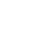 Функциональная группаФункциональная группаФункциональная группаФункциональная группаСумма, тысяч тенге

Функциональная подгруппа

Функциональная подгруппа

Функциональная подгруппа

Функциональная подгруппа

Сумма, тысяч тенге

Администратор бюджетных программ

Администратор бюджетных программ

Администратор бюджетных программ

Сумма, тысяч тенге

Программа

Программа

Сумма, тысяч тенге

Наименование

Сумма, тысяч тенге

16

Погашение займов

3011

1

Погашение займов

3011

452

Отдел финансов района (города областного значения)

3011

008

Погашение долга местного исполнительного органа перед вышестоящим бюджетом

3009

021

Возврат неиспользованных бюджетных кредитов, выданных из местного бюджета

2

Категория

Категория

Категория

Категория

Сумма, 

тысяч 

тенге

Класс

Класс

Класс

Сумма, 

тысяч 

тенге

Подкласс

Подкласс

Сумма, 

тысяч 

тенге

Наименование

8

Используемые остатки бюджетных средств

15927

01

Остатки бюджетных средств

15927

1

Свободные остатки бюджетных средств

15927

